Publicado en Galicia el 11/04/2019 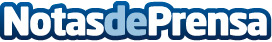 Más de 218 personas arruinadas en Galicia se acogen a la Ley de Segunda OportunidadGalicia se sitúa en la 8ª posición del ranking de casos solicitados por comunidad autónoma con el 2,8 % del total de la cuota de mercadoDatos de contacto:David Guerrero655956735Nota de prensa publicada en: https://www.notasdeprensa.es/mas-de-218-personas-arruinadas-en-galicia-se Categorias: Nacional Derecho Finanzas Sociedad Galicia http://www.notasdeprensa.es